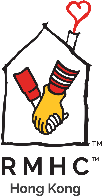  「家‧天使」會員計劃申請表格House Angel Membership Program Registration Form	 個人會員 Individual Member 	每月捐款金額 Monthly Donation Amount  HK$                                        (每月捐款HK$180元或以上 A monthly donation of HK$180 or above)	 家庭會員 Family Member (家庭成員一為主要聯絡人 Family Member 1 as the primary contact)	每月捐款金額 Monthly Donation Amount  HK$                                        (每月捐款HK$380元或以上 A monthly donation of HK$380 or above)	 企業及團體會員 Corporate and Group Member 	每月捐款金額 Monthly Donation Amount  HK$                                    (每月捐款HK$1000元或全年捐款HK$12,000元或以上 A monthly donation of HK$1000 or above/annual donation of HK$12,000 or above)捐款方法 Donation Method	信用卡 Credit Card
(信用卡捐款者可郵寄或電郵此表格至 fundraiser@rmhc.org.hk For credit card donation, please send this form to us by post or email fundraiser@rmhc.org.hk.)		VISA	 Master Card	 American Express信用卡號碼	                   有效日期至Credit Card No.  	                Expiry Date                                                                                持卡人姓名	                    持卡人簽署Cardholder’s name  	                  Cardholder’s signature                                                                        備註: 本人授權麥當勞叔叔之家慈善基金由本人之信用卡戶口轉賬上述指定金額作為定期捐款，此授權在本人之信用卡有效期過後及獲發新信用卡後仍繼續生效，直至另行通知Notes: The authorization for the Ronald McDonald House Charities to debit the specified amount monthly from his/her credit card account will continue after the expiry date of the credit card and with the issuance of a new card until further notice.	自動轉賬(直接)付款授權書 Auto-pay (Direct Debit) Authorization (請把正本表格郵寄回麥當勞叔叔之家慈善基金，以設立銀行自動轉賬服務。Please mail the original form to Ronald McDonald House Charities for auto-pay set up.)表格上如有任何塗改，請在旁簽署。Please sign against any alterations you make on this form.注意事項 : 所收集的個人資料將保密處理，作為寄發收據及通訊之用。如日後不欲收取本機構資訊／需查詢／更改個人資料，請與我們聯絡。電話：2947 8778 傳真：2947 8780 電郵：rmh@rmhc.org.hk  Notes : The personal data collected will be treated as strictly confidential and will be used only for receipting and other communications with you. If you do not wish to receive any mailings from us, or if you want to have access to or change your personal data, please contact us. Tel: 2947 8778 Fax: 2947 8780 Email: rmh@rmhc.org.hk 我不願意接收香港麥當勞叔叔之家慈善基金的通訊 I DO NOT wish to receive communications from RMHC Hong Kong.個人姓名Individual Name個人姓名Individual Name先生/小姐/女士/太太/博士/教授Mr./Miss./Ms./Mrs./Dr./Prof.先生/小姐/女士/太太/博士/教授Mr./Miss./Ms./Mrs./Dr./Prof.先生/小姐/女士/太太/博士/教授Mr./Miss./Ms./Mrs./Dr./Prof.電話 Tel電話 Tel出生年份Year of Birth電郵Email電郵Email地址 Address地址 Address可減税收據抬頭 (捐款港幣$100或以上)Name for tax-deductible receipt (Donation of HK$100 or above)可減税收據抬頭 (捐款港幣$100或以上)Name for tax-deductible receipt (Donation of HK$100 or above)可減税收據抬頭 (捐款港幣$100或以上)Name for tax-deductible receipt (Donation of HK$100 or above)為節省行政開支，我不需要年度捐款收據。 To save administration costs, no annual donation receipt is required.為節省行政開支，我不需要年度捐款收據。 To save administration costs, no annual donation receipt is required.為節省行政開支，我不需要年度捐款收據。 To save administration costs, no annual donation receipt is required.為節省行政開支，我不需要年度捐款收據。 To save administration costs, no annual donation receipt is required.匿名捐贈 (如你不希望我們在任何刊物上鳴謝你的捐款，請剔選此格)Anonymous (If you prefer that we do not acknowledge your donation on any of our publicity materials, kindly check the box.)匿名捐贈 (如你不希望我們在任何刊物上鳴謝你的捐款，請剔選此格)Anonymous (If you prefer that we do not acknowledge your donation on any of our publicity materials, kindly check the box.)匿名捐贈 (如你不希望我們在任何刊物上鳴謝你的捐款，請剔選此格)Anonymous (If you prefer that we do not acknowledge your donation on any of our publicity materials, kindly check the box.)匿名捐贈 (如你不希望我們在任何刊物上鳴謝你的捐款，請剔選此格)Anonymous (If you prefer that we do not acknowledge your donation on any of our publicity materials, kindly check the box.)家庭名稱Group Name家庭名稱Group Name這將顯示在年度嘉許證書上This will be shown on the annual certificate這將顯示在年度嘉許證書上This will be shown on the annual certificate這將顯示在年度嘉許證書上This will be shown on the annual certificate家庭成員一Family Member 1家庭成員一Family Member 1家庭成員一Family Member 1先生/小姐/女士/太太/博士/教授Mr./Miss./Ms./Mrs./Dr./Prof.出生年份Year of Birth電話 Tel.電話 Tel.電話 Tel.電郵Email地址 Address地址 Address地址 Address家庭成員二Family Member 2家庭成員二Family Member 2家庭成員二Family Member 2先生/小姐/女士/太太/博士/教授Mr./Miss./Ms./Mrs./Dr./Prof.出生年份Year of Birth家庭成員三Family Member 3家庭成員三Family Member 3家庭成員三Family Member 3先生/小姐/女士/太太/博士/教授Mr./Miss./Ms./Mrs./Dr./Prof.出生年份Year of Birth家庭成員四Family Member 4家庭成員四Family Member 4家庭成員四Family Member 4先生/小姐/女士/太太/博士/教授Mr./Miss./Ms./Mrs./Dr./Prof.出生年份Year of Birth家庭成員五Family Member 5家庭成員五Family Member 5家庭成員五Family Member 5先生/小姐/女士/太太/博士/教授Mr./Miss./Ms./Mrs./Dr./Prof.出生年份Year of Birth可減税收據抬頭 (捐款港幣$100或以上)Name for tax-deductible receipt (Donation of HK$100 or above)可減税收據抬頭 (捐款港幣$100或以上)Name for tax-deductible receipt (Donation of HK$100 or above)可減税收據抬頭 (捐款港幣$100或以上)Name for tax-deductible receipt (Donation of HK$100 or above)為節省行政開支，我不需要年度捐款收據。 To save administration costs, no annual donation receipt is required.為節省行政開支，我不需要年度捐款收據。 To save administration costs, no annual donation receipt is required.為節省行政開支，我不需要年度捐款收據。 To save administration costs, no annual donation receipt is required.為節省行政開支，我不需要年度捐款收據。 To save administration costs, no annual donation receipt is required.匿名捐贈 (如你不希望我們在任何刊物上鳴謝你的捐款，請剔選此格)Anonymous (If you prefer that we do not acknowledge your donation on any of our publicity materials, kindly check the box.)匿名捐贈 (如你不希望我們在任何刊物上鳴謝你的捐款，請剔選此格)Anonymous (If you prefer that we do not acknowledge your donation on any of our publicity materials, kindly check the box.)匿名捐贈 (如你不希望我們在任何刊物上鳴謝你的捐款，請剔選此格)Anonymous (If you prefer that we do not acknowledge your donation on any of our publicity materials, kindly check the box.)匿名捐贈 (如你不希望我們在任何刊物上鳴謝你的捐款，請剔選此格)Anonymous (If you prefer that we do not acknowledge your donation on any of our publicity materials, kindly check the box.)企業/團體名稱Corporate/Group Name企業/團體名稱Corporate/Group Name企業/團體名稱Corporate/Group Name聯絡人 Contact Person聯絡人 Contact Person先生/小姐/女士/太太/博士/教授Mr./Miss./Ms./Mrs./Dr./Prof.先生/小姐/女士/太太/博士/教授Mr./Miss./Ms./Mrs./Dr./Prof.職銜Job Title地址 Address地址 Address電話 Tel.電話 Tel.電郵Email可減税收據抬頭 (捐款港幣$100或以上)Name for tax-deductible receipt (Donation of HK$100 or above)可減税收據抬頭 (捐款港幣$100或以上)Name for tax-deductible receipt (Donation of HK$100 or above)可減税收據抬頭 (捐款港幣$100或以上)Name for tax-deductible receipt (Donation of HK$100 or above)可減税收據抬頭 (捐款港幣$100或以上)Name for tax-deductible receipt (Donation of HK$100 or above)為節省行政開支，我不需要年度捐款收據。 To save administration costs, no annual donation receipt is required.為節省行政開支，我不需要年度捐款收據。 To save administration costs, no annual donation receipt is required.為節省行政開支，我不需要年度捐款收據。 To save administration costs, no annual donation receipt is required.為節省行政開支，我不需要年度捐款收據。 To save administration costs, no annual donation receipt is required.為節省行政開支，我不需要年度捐款收據。 To save administration costs, no annual donation receipt is required.匿名捐贈 (如你不希望我們在任何刊物上鳴謝你的捐款，請剔選此格)Anonymous (If you prefer that we do not acknowledge your donation on any of our publicity materials, kindly check the box.)匿名捐贈 (如你不希望我們在任何刊物上鳴謝你的捐款，請剔選此格)Anonymous (If you prefer that we do not acknowledge your donation on any of our publicity materials, kindly check the box.)匿名捐贈 (如你不希望我們在任何刊物上鳴謝你的捐款，請剔選此格)Anonymous (If you prefer that we do not acknowledge your donation on any of our publicity materials, kindly check the box.)匿名捐贈 (如你不希望我們在任何刊物上鳴謝你的捐款，請剔選此格)Anonymous (If you prefer that we do not acknowledge your donation on any of our publicity materials, kindly check the box.)匿名捐贈 (如你不希望我們在任何刊物上鳴謝你的捐款，請剔選此格)Anonymous (If you prefer that we do not acknowledge your donation on any of our publicity materials, kindly check the box.) 收款的一方 (收款人) Name of Party to be Credited (The Beneficiary)  麥當勞叔叔之家慈善基金有限公司 Ronald McDonald House Charities Hong Kong Limited銀行號碼 Bank No.銀行號碼 Bank No.銀行號碼 Bank No.分行號碼 Branch No.分行號碼 Branch No.分行號碼 Branch No.戶口號碼 Account No.  戶口號碼 Account No.  戶口號碼 Account No.  戶口號碼 Account No.  戶口號碼 Account No.  戶口號碼 Account No.  戶口號碼 Account No.  戶口號碼 Account No.   收款的一方 (收款人) Name of Party to be Credited (The Beneficiary)  麥當勞叔叔之家慈善基金有限公司 Ronald McDonald House Charities Hong Kong Limited00344710606195 本人(吾等)的銀行及分行的名稱 My/Our Bank Name and Branch  本人(吾等)的銀行及分行的名稱 My/Our Bank Name and Branch 銀行號碼 Bank No.銀行號碼 Bank No.分行號碼 Branch No. 本人(吾等)的戶口號碼 My/Our Account No. 本人(吾等)在結單/存摺上所紀錄的名稱 My/Our Name(s) as recorded on Statement/Passbook 本人(吾等)在結單/存摺上所紀錄的名稱 My/Our Name(s) as recorded on Statement/Passbook 本人(吾等)在結單/存摺上所紀錄的名稱 My/Our Name(s) as recorded on Statement/Passbook 本人(吾等)在結單/存摺上所紀錄的名稱 My/Our Name(s) as recorded on Statement/Passbook 本人(吾等)在結單/存摺上所紀錄的名稱 My/Our Name(s) as recorded on Statement/Passbook 聯絡電話號碼 Contact Telephone No.  本人(吾等)在結單/存摺上所紀錄的地址 My/Our Address as recorded on Statement/Passbook 本人(吾等)在結單/存摺上所紀錄的地址 My/Our Address as recorded on Statement/Passbook 本人(吾等)在結單/存摺上所紀錄的地址 My/Our Address as recorded on Statement/Passbook 本人(吾等)在結單/存摺上所紀錄的地址 My/Our Address as recorded on Statement/Passbook 本人(吾等)在結單/存摺上所紀錄的地址 My/Our Address as recorded on Statement/Passbook 每次捐款限額 Limit for Each Donation 本人(吾等) 之簽名及公司蓋印 My/Our Signature(s) and Company Chop   必須與銀行賬戶簽署完全相同 same signature of your bank account holder(s).x 本人(吾等) 之簽名及公司蓋印 My/Our Signature(s) and Company Chop   必須與銀行賬戶簽署完全相同 same signature of your bank account holder(s).x 本人(吾等) 之簽名及公司蓋印 My/Our Signature(s) and Company Chop   必須與銀行賬戶簽署完全相同 same signature of your bank account holder(s).x 本人(吾等) 之簽名及公司蓋印 My/Our Signature(s) and Company Chop   必須與銀行賬戶簽署完全相同 same signature of your bank account holder(s).x 本人(吾等) 之簽名及公司蓋印 My/Our Signature(s) and Company Chop   必須與銀行賬戶簽署完全相同 same signature of your bank account holder(s).x 日期 Date 此欄由本基金職員填寫 For official use only 此欄由本基金職員填寫 For official use only 此欄由本基金職員填寫 For official use only 此欄由本基金職員填寫 For official use only 此欄由本基金職員填寫 For official use only 此欄由本基金職員填寫 For official use only慈善基金付款人(捐款人)編號 RMHC Debtor (Donor) Ref. No.銀行專用 For Bank Use Only銀行專用 For Bank Use OnlyBranch ChopBranch ChopRemarksI/We hereby authorize my/our below named Bank of effect transfers from my/our account to that of the above named beneficiary in accordance with such instructions as my/our Bank may receive from the beneficiary and/or its banker and/or its banker’s correspondent from time to time provided always that the amount of any one such transfer shall not exceed the limit indicated above. 本人(等)現授權本人(等)的下述銀行，根據收款人或其往來銀行及/或代理行不時給予本人(等)銀行的指示)自本人(等)的戶口內轉賬予上述收款人。惟每次轉賬金額不得超過以上指定的限額。I/We agree that my/our Bank shall not be obliged to ascertain whether or not notice of any such transfer has been given to me/us. 本人(等)同意本人(等)的銀行無須證實該等轉賬通知是否已交予本人(等)。I/We jointly and severally accept full responsibility for any overdraft (or increase in existing overdraft) on my/our account which may arise as a result of any such transfer(s). 如因該等轉賬而令本人(等)的戶口出現透支(或令現時的透支增加)，本人(等)願共同及個別承擔全部責任。I/We agree that should there be insufficient funds in my/our account to meet any transfer hereby authorised, my/our Bank shall be entitled, in its discretion, not to effect such transfer in which event the Bank may make the usual charge and that it may cancel this authorization at any time on one week’s written notice. 本人(等)同意如本人(等)戶口並無足夠款項支付該等授權轉賬，本人(等)的銀行有權不予轉賬，且銀行可收取慣常的收費，並可隨時以一星期書面通知取消本授權書。This direct debit authorization shall have effect until further notice or until the expiry date written below (whichever shall first occur). I/We agree that if no transaction is performed on my/our account under such authorization for a continuous period of 30 months, my/our Bank reserves the right to cancel the direct debit arrangement without prior notice to me/us, even though the authorization has not expired or there is no expiry date for the authorization. 本直接付款授權書將繼續生效直至另行通知為止或直至上列到期日為止 (以兩者中最早的日期為準)。 本人(等)同意如本人(等)已設立的直接付款授權的戶口連續三十個月內未有根據本授權而作出過賬的紀錄，本人(等)的銀行保留權利取消本直接付款安排而毋須另行通知本人(等)，即使本授權書並未到期或未有註明授權到期日。I/We agree that any notice of cancellation or variation of this authorization which I/we may give to my/our Bank shall be given at least two working days prior to the date on which such cancellation/variation is to take affect. 本人(等)同意，本人(等)取消或更改本授權書的任何通知，須於取消/更改生效日最少兩個工作天之前交予本人(等)的銀行。I/We hereby authorize my/our below named Bank of effect transfers from my/our account to that of the above named beneficiary in accordance with such instructions as my/our Bank may receive from the beneficiary and/or its banker and/or its banker’s correspondent from time to time provided always that the amount of any one such transfer shall not exceed the limit indicated above. 本人(等)現授權本人(等)的下述銀行，根據收款人或其往來銀行及/或代理行不時給予本人(等)銀行的指示)自本人(等)的戶口內轉賬予上述收款人。惟每次轉賬金額不得超過以上指定的限額。I/We agree that my/our Bank shall not be obliged to ascertain whether or not notice of any such transfer has been given to me/us. 本人(等)同意本人(等)的銀行無須證實該等轉賬通知是否已交予本人(等)。I/We jointly and severally accept full responsibility for any overdraft (or increase in existing overdraft) on my/our account which may arise as a result of any such transfer(s). 如因該等轉賬而令本人(等)的戶口出現透支(或令現時的透支增加)，本人(等)願共同及個別承擔全部責任。I/We agree that should there be insufficient funds in my/our account to meet any transfer hereby authorised, my/our Bank shall be entitled, in its discretion, not to effect such transfer in which event the Bank may make the usual charge and that it may cancel this authorization at any time on one week’s written notice. 本人(等)同意如本人(等)戶口並無足夠款項支付該等授權轉賬，本人(等)的銀行有權不予轉賬，且銀行可收取慣常的收費，並可隨時以一星期書面通知取消本授權書。This direct debit authorization shall have effect until further notice or until the expiry date written below (whichever shall first occur). I/We agree that if no transaction is performed on my/our account under such authorization for a continuous period of 30 months, my/our Bank reserves the right to cancel the direct debit arrangement without prior notice to me/us, even though the authorization has not expired or there is no expiry date for the authorization. 本直接付款授權書將繼續生效直至另行通知為止或直至上列到期日為止 (以兩者中最早的日期為準)。 本人(等)同意如本人(等)已設立的直接付款授權的戶口連續三十個月內未有根據本授權而作出過賬的紀錄，本人(等)的銀行保留權利取消本直接付款安排而毋須另行通知本人(等)，即使本授權書並未到期或未有註明授權到期日。I/We agree that any notice of cancellation or variation of this authorization which I/we may give to my/our Bank shall be given at least two working days prior to the date on which such cancellation/variation is to take affect. 本人(等)同意，本人(等)取消或更改本授權書的任何通知，須於取消/更改生效日最少兩個工作天之前交予本人(等)的銀行。I/We hereby authorize my/our below named Bank of effect transfers from my/our account to that of the above named beneficiary in accordance with such instructions as my/our Bank may receive from the beneficiary and/or its banker and/or its banker’s correspondent from time to time provided always that the amount of any one such transfer shall not exceed the limit indicated above. 本人(等)現授權本人(等)的下述銀行，根據收款人或其往來銀行及/或代理行不時給予本人(等)銀行的指示)自本人(等)的戶口內轉賬予上述收款人。惟每次轉賬金額不得超過以上指定的限額。I/We agree that my/our Bank shall not be obliged to ascertain whether or not notice of any such transfer has been given to me/us. 本人(等)同意本人(等)的銀行無須證實該等轉賬通知是否已交予本人(等)。I/We jointly and severally accept full responsibility for any overdraft (or increase in existing overdraft) on my/our account which may arise as a result of any such transfer(s). 如因該等轉賬而令本人(等)的戶口出現透支(或令現時的透支增加)，本人(等)願共同及個別承擔全部責任。I/We agree that should there be insufficient funds in my/our account to meet any transfer hereby authorised, my/our Bank shall be entitled, in its discretion, not to effect such transfer in which event the Bank may make the usual charge and that it may cancel this authorization at any time on one week’s written notice. 本人(等)同意如本人(等)戶口並無足夠款項支付該等授權轉賬，本人(等)的銀行有權不予轉賬，且銀行可收取慣常的收費，並可隨時以一星期書面通知取消本授權書。This direct debit authorization shall have effect until further notice or until the expiry date written below (whichever shall first occur). I/We agree that if no transaction is performed on my/our account under such authorization for a continuous period of 30 months, my/our Bank reserves the right to cancel the direct debit arrangement without prior notice to me/us, even though the authorization has not expired or there is no expiry date for the authorization. 本直接付款授權書將繼續生效直至另行通知為止或直至上列到期日為止 (以兩者中最早的日期為準)。 本人(等)同意如本人(等)已設立的直接付款授權的戶口連續三十個月內未有根據本授權而作出過賬的紀錄，本人(等)的銀行保留權利取消本直接付款安排而毋須另行通知本人(等)，即使本授權書並未到期或未有註明授權到期日。I/We agree that any notice of cancellation or variation of this authorization which I/we may give to my/our Bank shall be given at least two working days prior to the date on which such cancellation/variation is to take affect. 本人(等)同意，本人(等)取消或更改本授權書的任何通知，須於取消/更改生效日最少兩個工作天之前交予本人(等)的銀行。I/We hereby authorize my/our below named Bank of effect transfers from my/our account to that of the above named beneficiary in accordance with such instructions as my/our Bank may receive from the beneficiary and/or its banker and/or its banker’s correspondent from time to time provided always that the amount of any one such transfer shall not exceed the limit indicated above. 本人(等)現授權本人(等)的下述銀行，根據收款人或其往來銀行及/或代理行不時給予本人(等)銀行的指示)自本人(等)的戶口內轉賬予上述收款人。惟每次轉賬金額不得超過以上指定的限額。I/We agree that my/our Bank shall not be obliged to ascertain whether or not notice of any such transfer has been given to me/us. 本人(等)同意本人(等)的銀行無須證實該等轉賬通知是否已交予本人(等)。I/We jointly and severally accept full responsibility for any overdraft (or increase in existing overdraft) on my/our account which may arise as a result of any such transfer(s). 如因該等轉賬而令本人(等)的戶口出現透支(或令現時的透支增加)，本人(等)願共同及個別承擔全部責任。I/We agree that should there be insufficient funds in my/our account to meet any transfer hereby authorised, my/our Bank shall be entitled, in its discretion, not to effect such transfer in which event the Bank may make the usual charge and that it may cancel this authorization at any time on one week’s written notice. 本人(等)同意如本人(等)戶口並無足夠款項支付該等授權轉賬，本人(等)的銀行有權不予轉賬，且銀行可收取慣常的收費，並可隨時以一星期書面通知取消本授權書。This direct debit authorization shall have effect until further notice or until the expiry date written below (whichever shall first occur). I/We agree that if no transaction is performed on my/our account under such authorization for a continuous period of 30 months, my/our Bank reserves the right to cancel the direct debit arrangement without prior notice to me/us, even though the authorization has not expired or there is no expiry date for the authorization. 本直接付款授權書將繼續生效直至另行通知為止或直至上列到期日為止 (以兩者中最早的日期為準)。 本人(等)同意如本人(等)已設立的直接付款授權的戶口連續三十個月內未有根據本授權而作出過賬的紀錄，本人(等)的銀行保留權利取消本直接付款安排而毋須另行通知本人(等)，即使本授權書並未到期或未有註明授權到期日。I/We agree that any notice of cancellation or variation of this authorization which I/we may give to my/our Bank shall be given at least two working days prior to the date on which such cancellation/variation is to take affect. 本人(等)同意，本人(等)取消或更改本授權書的任何通知，須於取消/更改生效日最少兩個工作天之前交予本人(等)的銀行。I/We hereby authorize my/our below named Bank of effect transfers from my/our account to that of the above named beneficiary in accordance with such instructions as my/our Bank may receive from the beneficiary and/or its banker and/or its banker’s correspondent from time to time provided always that the amount of any one such transfer shall not exceed the limit indicated above. 本人(等)現授權本人(等)的下述銀行，根據收款人或其往來銀行及/或代理行不時給予本人(等)銀行的指示)自本人(等)的戶口內轉賬予上述收款人。惟每次轉賬金額不得超過以上指定的限額。I/We agree that my/our Bank shall not be obliged to ascertain whether or not notice of any such transfer has been given to me/us. 本人(等)同意本人(等)的銀行無須證實該等轉賬通知是否已交予本人(等)。I/We jointly and severally accept full responsibility for any overdraft (or increase in existing overdraft) on my/our account which may arise as a result of any such transfer(s). 如因該等轉賬而令本人(等)的戶口出現透支(或令現時的透支增加)，本人(等)願共同及個別承擔全部責任。I/We agree that should there be insufficient funds in my/our account to meet any transfer hereby authorised, my/our Bank shall be entitled, in its discretion, not to effect such transfer in which event the Bank may make the usual charge and that it may cancel this authorization at any time on one week’s written notice. 本人(等)同意如本人(等)戶口並無足夠款項支付該等授權轉賬，本人(等)的銀行有權不予轉賬，且銀行可收取慣常的收費，並可隨時以一星期書面通知取消本授權書。This direct debit authorization shall have effect until further notice or until the expiry date written below (whichever shall first occur). I/We agree that if no transaction is performed on my/our account under such authorization for a continuous period of 30 months, my/our Bank reserves the right to cancel the direct debit arrangement without prior notice to me/us, even though the authorization has not expired or there is no expiry date for the authorization. 本直接付款授權書將繼續生效直至另行通知為止或直至上列到期日為止 (以兩者中最早的日期為準)。 本人(等)同意如本人(等)已設立的直接付款授權的戶口連續三十個月內未有根據本授權而作出過賬的紀錄，本人(等)的銀行保留權利取消本直接付款安排而毋須另行通知本人(等)，即使本授權書並未到期或未有註明授權到期日。I/We agree that any notice of cancellation or variation of this authorization which I/we may give to my/our Bank shall be given at least two working days prior to the date on which such cancellation/variation is to take affect. 本人(等)同意，本人(等)取消或更改本授權書的任何通知，須於取消/更改生效日最少兩個工作天之前交予本人(等)的銀行。I/We hereby authorize my/our below named Bank of effect transfers from my/our account to that of the above named beneficiary in accordance with such instructions as my/our Bank may receive from the beneficiary and/or its banker and/or its banker’s correspondent from time to time provided always that the amount of any one such transfer shall not exceed the limit indicated above. 本人(等)現授權本人(等)的下述銀行，根據收款人或其往來銀行及/或代理行不時給予本人(等)銀行的指示)自本人(等)的戶口內轉賬予上述收款人。惟每次轉賬金額不得超過以上指定的限額。I/We agree that my/our Bank shall not be obliged to ascertain whether or not notice of any such transfer has been given to me/us. 本人(等)同意本人(等)的銀行無須證實該等轉賬通知是否已交予本人(等)。I/We jointly and severally accept full responsibility for any overdraft (or increase in existing overdraft) on my/our account which may arise as a result of any such transfer(s). 如因該等轉賬而令本人(等)的戶口出現透支(或令現時的透支增加)，本人(等)願共同及個別承擔全部責任。I/We agree that should there be insufficient funds in my/our account to meet any transfer hereby authorised, my/our Bank shall be entitled, in its discretion, not to effect such transfer in which event the Bank may make the usual charge and that it may cancel this authorization at any time on one week’s written notice. 本人(等)同意如本人(等)戶口並無足夠款項支付該等授權轉賬，本人(等)的銀行有權不予轉賬，且銀行可收取慣常的收費，並可隨時以一星期書面通知取消本授權書。This direct debit authorization shall have effect until further notice or until the expiry date written below (whichever shall first occur). I/We agree that if no transaction is performed on my/our account under such authorization for a continuous period of 30 months, my/our Bank reserves the right to cancel the direct debit arrangement without prior notice to me/us, even though the authorization has not expired or there is no expiry date for the authorization. 本直接付款授權書將繼續生效直至另行通知為止或直至上列到期日為止 (以兩者中最早的日期為準)。 本人(等)同意如本人(等)已設立的直接付款授權的戶口連續三十個月內未有根據本授權而作出過賬的紀錄，本人(等)的銀行保留權利取消本直接付款安排而毋須另行通知本人(等)，即使本授權書並未到期或未有註明授權到期日。I/We agree that any notice of cancellation or variation of this authorization which I/we may give to my/our Bank shall be given at least two working days prior to the date on which such cancellation/variation is to take affect. 本人(等)同意，本人(等)取消或更改本授權書的任何通知，須於取消/更改生效日最少兩個工作天之前交予本人(等)的銀行。